Virtual Conference “Prospects and Opportunities of Greek Entrepreneurs for Trade and Investment in Nigeria” 23.3.2022 16:00-18:00(Athens Time- 15:00-17:00 (Nigeria Time)Participation FormCompany’s Name: Activity Sector:Telephone: Email: Surname  / Title/Position  Surname / Title/Position  ● Member of the Hellenic African Chamber 			□	●  Non Member of the Hellenic African Chamber 	  	□Date 		Signature Please send this completed by 21 March 2022    email info@helafrican-chamber.grUnder the Auspices of:  												 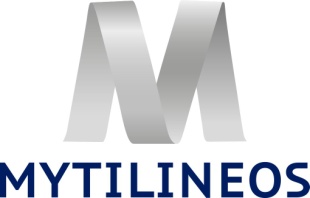 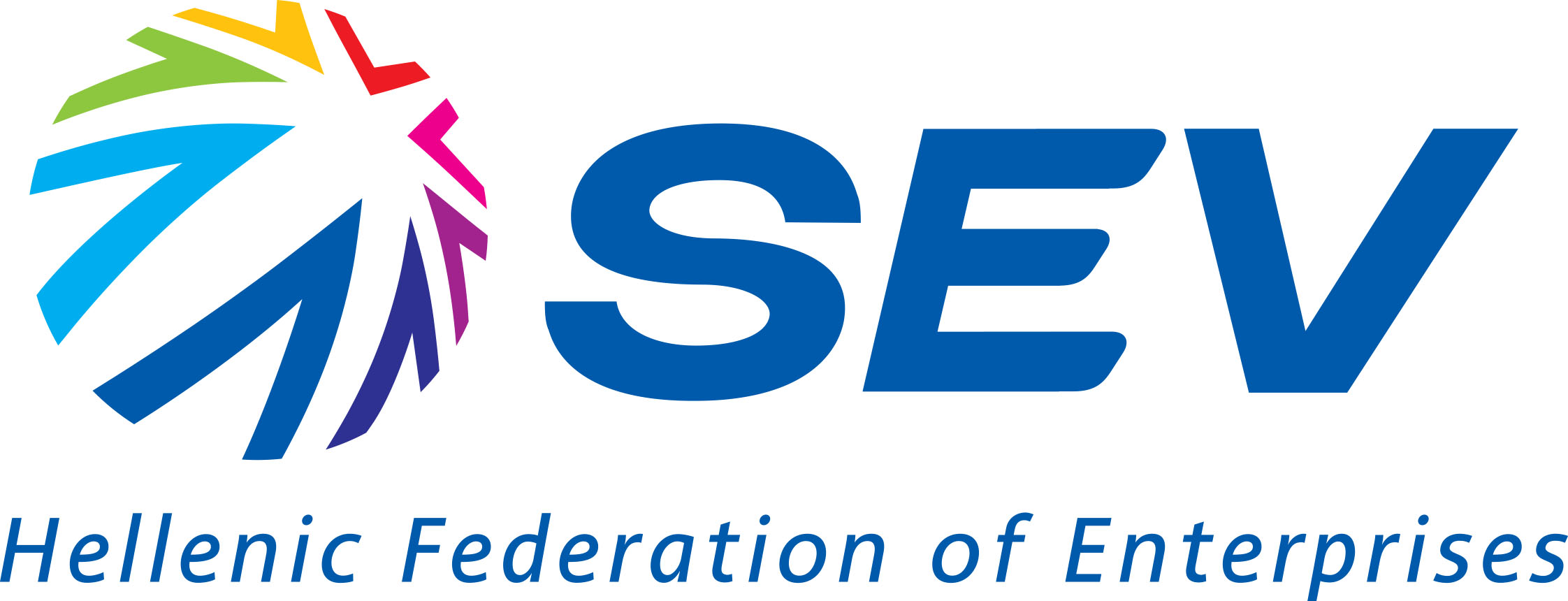 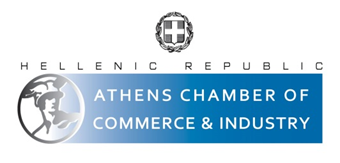 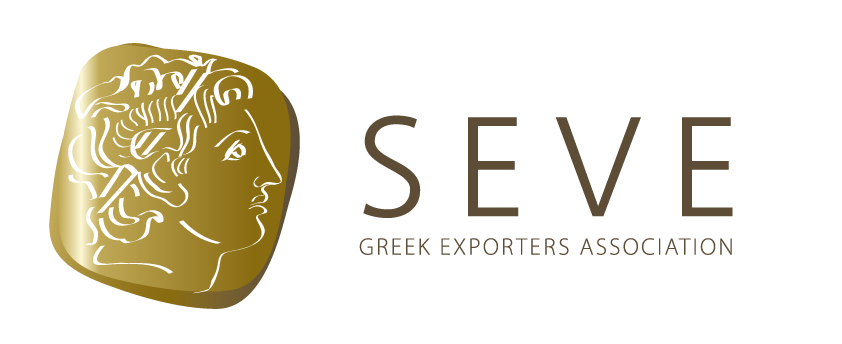 